Responsible persons and legal entities – perpetrators of economic violations, 2019The Statistical Office of the Republic of Serbia presents in this statistical release basic data on responsible persons and legal entities – perpetrators of economic violations in 2019 by: economic violations, type of decision and conviction. Data are collected by means of regular statistical surveys based on individual questionnaires to be completed by competent public prosecutor’s offices and competent commercial courts. Major indicators are presented for the period 2015 – 2019 in order to provide a broader picture of this matter.In 2019, for the perpetrators of economic violations, the number of reported responsible persons decreased by 18% and number of responsible legal entities decreased by 16%, compared with 2018, while the number of convicted responsible persons in legal entities went up by 19%, and number of legal entities increased by 16%. In 95.1% of cases, a charge motion was filed against the perpetrators of economic violations, both with the reported responsible persons in the legal entity and with the legal entities. The percentage of rejected motions both for responsible persons and reported legal entities is 4.9%In the structure of the types of economic violations in 2019, the most numerous reports for economic violations were due to the breach of regulations concerning accounting, amounting to 94.7% among responsible persons in legal entity and to 94.6% in legal entities.In the same year, observed by types of economic violations, the largest number of convictions was registered for the breach of regulations concerning accounting (97.9%) within responsible persons and 97.5% in  legal entities.1.1. Responsible persons – perpetrators of economic violations, 2015–2019Republic of Serbia1.2. Reported, accused and sentenced persons – perpetrators of economic violations, by type of decision, 2015–2019Republic of Serbia1.3. Reported responsible persons, by economic violations, type of decision and submitter, 2019Republic of Serbia1.4. Accused responsible persons, by economic violations and type of decision, 2019Republic of Serbia1.5. Sentenced responsible persons, by economic violations, conditional conviction and pronounced fine, 2019Republic of Serbia2.1. Legal entities – perpetrators of economic violations, 2015–2019Republic of Serbia2.2. Reported, accused and sentenced legal entities – perpetrators of economic violations,by type of decision, 2015–2019Republic of Serbia2.3. Reported legal entities,by economic violation, type of decision and submitter, 2019Republic of Serbia2.4. Accused legal entities,by economic violations and type of decision, 2019Republic of Serbia2.5. Sentenced legal entities, by economic violations, conditional conviction and pronounced fine, 2019Republic of SerbiaMethodological notesAn economic violation is taken to be a socially harmful violation of regulations on economic or financial operations committed by a legal entity and a responsible person in a legal entity, which caused or could have caused serious consequences and which is determined as an economic violation by a regulation of the competent authority.Responsible persons - perpetrators of economic violations are taken to be responsible persons in legal entities who have violated the rules related to economic and financial operations. A legal entity is responsible for an economic violation if the mentioned was committed by an act or omission of liable supervision by the management body or the responsible person, or by an act of another person who was authorized to act on behalf of the legal entityStarting from 1999 the Statistical Office of the Republic of Serbia has not at disposal and may not provide available certain data relative to AP Kosovo and Metohija and therefore these data are not included in the coverage for the Republic of Serbia (total).Contact:dragana.nikolic@stat.gov.rs Phone: 011 2412-922, ext: 298Published and printed by: Statistical Office of the Republic of Serbia, Milana Rakića 5, Belgrade
Phone: +381 11 2412922 • Fax number: +381 11 2411260 • www.stat.gov.rs
Responsible: Dr Miladin Kovačević, Acting DirectorCirculation: 20 ● Issued annually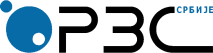 Statistical Office of the Republic of SerbiaISSN 0353-9555STATISTICAL RELEASESTATISTICAL RELEASESP10Number 228 • Year LXX, 26.08.2020Number 228 • Year LXX, 26.08.2020Judiciary statisticsJudiciary statisticsSRB228 SP10 260820Responsible persons – perpetrators of economic violationsResponsible persons – perpetrators of economic violationsResponsible persons – perpetrators of economic violationsResponsible persons – perpetrators of economic violationsResponsible persons – perpetrators of economic violationsIndicesIndicesIndicesIndicesIndices201520162017201820192016201520172016201820172019201820192015ReportsReportsReportsReportsReportsReportsReportsReportsReportsReportsTotal1099595664139731799954210815282728ChargesChargesChargesChargesChargesChargesChargesChargesChargesChargesTotal18911953585071909343103300123130494Convictions                             Convictions                             Convictions                             Convictions                             Convictions                             Convictions                             Convictions                             Convictions                             Convictions                             Convictions                             Total13521341460455186576993431201194862015201520162016201720172018201820192019Number%Number%Number%Number%Number%ReportsReportsReportsReportsReportsReportsReportsReportsReportsReportsTotal1099100.05956100.06413100.09731100.07999100.0Reports rejected 585.31482.51362.12392.53924.9Charge motion submitted 104194.7580897.5627797.9949297.5760795.1ChargesChargesChargesChargesChargesChargesChargesChargesChargesChargesTotal1891100.01953100.05850100.07190100.09343100.0Proceeding discontinued 1608.528414.53496.01912.71942.1Proceeding suspended 30816.323111.881513.9125917.5173618.6Charge motion dismissed 150.8160.8230.4160.22973.2Charge motion rejected 432.3502.6360.61862.63383.6Perpetrator acquitted of the charge 130.7311.6230.4200.32022.2Pronounced responsible  135271.5134168.7460478.7551876.7657670.4ConvictionsConvictionsConvictionsConvictionsConvictionsConvictionsConvictionsConvictionsConvictionsConvictionsTotal1352100.01341100.04604100.05518100.06576100.0All (non-conditional and conditional) 132698.1130297.1436494.8548599.4654599.5Non-conditional 95570.699073.8172337.4184933.5205031.3Conditional 37127.431223.3264157.4363665.9449568.7Pronounced responsible, but discharged  261.9392.92405.2330.6310.5TotalType of decisionType of decisionSubmitterSubmitterSubmitterSubmitterTotalReport rejectedCharge motion submitted Inspection Ministry of the Interior Immediate knowledge of public prosecutor OtherTotal799939276077354647214Accounting7576365721148413-7079Monetary, banking and credit system624-2-4Securities5-5---5Construction building1521313--2Privatization22-2222---Joint stock and business companies1019-4-6Enterprises1-1-1--Goods traffic and inspection 1-1-1--Sanitary food safety78-7865--13Standardization16313---16Energy30-3026--4Seeds, seed materials, tobacco and plants protection 3-32--1Alcoholic beverages26-2624--2Livestock breeding 7-77---Fishery 1-1--1-Forestry 8265--3Hunting4133--1Water works supply1721512--5Transport and communications20119141-5Road traffic safety24321614-4Environmental protection753724210-23Protection of intellectual property20515--218Putting medicaments into circulation5-55---Income taxes, value added11---1-Prevention of money laundry and financing terrorism26-263--23Other regulation offences2112---TotalType of decision  Type of decision  Type of decision  Type of decision  Type of decision  Type of decision  TotalProceeding disconti-nuedProceeding suspendedCharge motion dismissedCharge motion rejectedPerpetrator acquitted          of the chargePronounced responsibleTotal934319417362973382026576Financial operations 3-2---1Accounting916419417232943191986436Bookkeeping1-----1Monetary, banking and credit system3-----3Securities 4----13Construction building6--1-14Joint stock and business companies6-1---5Sanitary safety of food37-4-5-28Energy10---1-9Mining2-----2Alcoholic beverages5-----5Livestock breeding9---2-7Fishery1-1----Forestry8---5-3Hunting3---1-2Water works supply9---2-7Transport and communications10-1---9Road traffic safety11-1--19Environmental protection17--11-15Protection of intellectual property17-112-13Putting medicaments into circulation3-----3Trade1-----1Prevention of money laundry and financing terrorism 9----18Other regulation offences4-2---2TotalAllAllFine, RSDFine, RSDFine, RSDFine, RSDFine, RSDPronounced responsible, but dischargedTotalNon-con-ditionalcon-ditionalover 
200.000from 100.001
to
200.000from 
50.001
to
100.000from 
5.001
to
50.000to
5.000Pronounced responsible, but dischargedTotal6576205044951919943557331Financial operations 1-------1Accounting6436194544621614860552629Bookkeeping1-1---1--Monetary, banking and credit system321---21-Securities33----3--Constructions building431--121-Joint stock and business companies541---32-Sanitary safety of food28234---17101Energy981-2133-Mining22----2--Alcoholic beverages541---23-Livestock breeding752---43-Fishing---------Forestry321-111--Hunting211---11-Waterworks supply77---16--Transport and communications981--153-Road traffic safety954---54-Environmental protection15105---114-Protection of intellectual property1394---85-Putting medicaments into circulation  33----3--Trade11-----1-Prevention of money laundry and financing terrorism844---44-Other regulation offences211----2-Legal entities – perpetrators of economic violationsLegal entities – perpetrators of economic violationsLegal entities – perpetrators of economic violationsLegal entities – perpetrators of economic violationsLegal entities – perpetrators of economic violationsIndicesIndicesIndicesIndicesIndices201520162017201820192016201520172016201820172019201820192015ReportsReportsReportsReportsReportsReportsReportsReportsReportsReportsTotal1013572661969194776456510814884766ChargesChargesChargesChargesChargesChargesChargesChargesChargesChargesTotal16771686543368598962101322126131534ConvictionsConvictionsConvictionsConvictionsConvictionsConvictionsConvictionsConvictionsConvictionsConvictionsTotal121512734534533762081053561181165112015201520162016201720172018201820192019Number%Number%Number%Number%Number%ReportsReportsReportsReportsReportsReportsReportsReportsReportsReportsTotal1013100.05726100.06196100.09194100.07764100.0Reports rejected 504.91182.11091.81922.13784.9Charge motion submitted 96395.1560897.9608798.2900297.9738695.1ChargesChargesChargesChargesChargesChargesChargesChargesChargesChargesTotal1677100.01686100.05433100.06859100.08962100.0Proceeding suspended 37222.234220.379914.7128718.8196321.9Charge motion dismissed 150.990.5350.6170.23173.5Charge motion rejected 402.4301.8320.61922.82973.3Perpetrator acquitted of the charge 352.1321.9330.6260.41772.0Pronounced responsible  121572.5127375.5453483.5533777.8620869.3ConvictionsConvictionsConvictionsConvictionsConvictionsConvictionsConvictionsConvictionsConvictionsConvictionsTotal1215100.01273100.04534100.05337100.06208100.0All (non-conditional and conditional) 117396.5119493.8429794.8529599.2617699.5Non-conditional 83368.690270.9167637.0177433.2187230.3Conditional 34028.029222.9262157.8352166.0430469.6Pronounced responsible, but discharged  423.5796.22375.2420.8320.5TotalType of decisionType of decisionSubmitterSubmitterSubmitterSubmitterTotalReport rejectedCharge motion submitted InspectionMinistry of the interiorImmediate knowledge of public prosecutor OtherTotal776437873867494136971Accounting734535569905085-6832Bookkeeping312---3Securities4-4---4Constructions building1621414--2Privatization22-2222---Joint stock and business companies1431115-8Public debt7-7---7Enterprises1-1---1Sanitary safety of food7717664--13Standardization12-12---12Energy39138341-4Mining1-1---1Seeds, seed materials, tobacco and plants protection2-22---Alcoholic beverages26-2624--2Livestock breeding6-66---Fishery1-1--1-Forestry 5143--2Hunting3122--1Waterworks supply1611512--4Transport and communications19-19132-4Road traffic safety26323517-4Environmental protection653623111-23Protection of intellectual property21516--219Putting medicaments into circulation4-43--1Prevention of money laundry and financing terrorism27-273--24Other regulation offences2112---TotalType of decisionType of decisionType of decisionType of decisionType of decisionTotalProceeding suspended Charge motion dismissed Charge motion rejectedPerpetrator acquitted of the chargePronounced responsible  Total896219633172971776208Financial operations62---4Accounting877019473142831726054Securities4---13Foreign exchange transactions11----International trade transactions21---1Constructions building1112--8Joint stock and business companies81---7Sanitary safety of food375-3-29Standardization1----1Energy131-1-11Seeds, seed materials, tobacco and plants protection1----1Alcoholic beverages7----7Livestock breeding10-1126Fishery21---1Forestry6--3-3Hunting 4--1-3Waterworks supply11--1-10Transport and communications7----7Road traffic safety141--112Environmental protection14--1-13Protection of intellectual property151-3-11Putting medicaments into circulation 3----3Prevention of money laundry and financing terrorism12---111Other regulation offences31---2TotalAllAllFine, RSDFine, RSDFine, RSDFine, RSDFine, RSDPronounced responsible, but dischargedTotalNon-conditionalconditionalover3.000.000from600.001to3.000.000from 300.001to600.000from 15.001to300.000to15.000Pronounced responsible, but dischargedTotal62081872430456223895224832Financial operations413---31-Accounting60541760426355153764223431Securities 33----3--Foreign exchange  transactions---------International trade transactions1-1---1--Constructions building853---62-Joint stock and business companies761-1-6--Sanitary safety of food29226--22511Standardization11----1--Energy11101--191-Seeds, seed materials, tobacco and plants protection1-1----1-Alcoholic beverages743---7--Livestock breeding66---141-Fishery11----1--Forestry321--12--Hunting 321---21-Waterworks supply1010----91-Transport and communications752--16--Road traffic safety1293--1101-Environmental protection13103---121-Protection of intellectual property1165---83-Putting medicaments into circulation33----3--Prevention of money laundry and financing terrorism1156---11--Other regulation offences211---2--